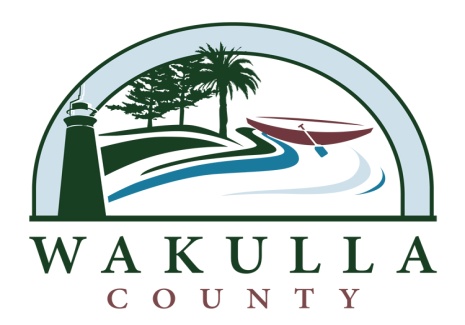 ADDENDUM #1Page #2, Scope of Work is hereby corrected to read:  Vendor shall pick up and remove any litter or debris prior to commencing with mowing. Vendor and is responsible for the disposal of that litter and or debris. The vendor is responsible for standard lawn debris removal. The County currently has a contract with a vendor to provide storm debris removal and disposal services that are eligible for reimbursement under FEMA and applicable federal laws  in the event of a natural disaster or if declared a State of Emergency. However, if awarded the vendor may be asked to remove minor storm debris as needed. A change order to the contract could be issued as a result. Mow all specified areas with power lawn mowers with sufficient horsepower to leave a neat, clean and uncluttered appearance. All grass clippings on streets, curbs and sidewalks shall be blown off upon completion of the full mowing process.Turf areas inaccessible by mowers, areas adjacent to buildings, trees, fences, etc. will be controlled by manual means (weed-eater).All turf edges of walkways, curbs, parking lots and planter beds shall be edged on a rotation schedule to be done at every other mowing.Remove all weeds and debris from all planter beds one time per month.All shrubs and trees shall be pruned and shaped as needed, at a minimum two times a year. In addition the successful vendor shall ensure the following:That any overhanging branches or foliage that obstruct and hinders pedestrian or motor traffic shall be maintained and trimmed.That the individual plant’s natural form is retained and pruned to eliminate branches which are rubbing against walls or roofs.Non-turf areas littered in the mowing, edging, or detailing process will be power blown as weather conditions permit.Damages to sprinkler systems, buildings or components thereof damaged by careless operation of Vendors equipment shall be repaired by the Vendor at the Vendors expense.All work shall be performed in accordance with Accepted Industry Standards.**Please note that if awarded the contract will not include debris removal that is reimbursable by FEMA. **Questions regarding this matter should be directed to Ms. Katie Taff @ 850.926.0919 x 704 or via e-mail at ktaff@mywakulla.com